KLASA: 112-03/20-01/02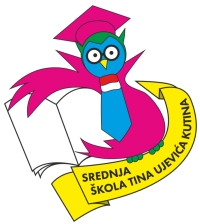 URBROJ: 2176-58-20-29Kutina, 4. studenog 2020.OBAVIJESTo rezultatu natječajaTemeljem provedenog natječaja objavljenog 15. listopada 2020. na mrežnim stranicama i oglasnoj ploči Hrvatskog zavoda za zapošljavanje te mrežnoj stranici i oglasnim pločama Srednje škole Tina Ujevića za nastavnika/cu ekonomske skupine predmeta na određeno, puno radno vrijeme (m/ž), uz suglasnost Školskog odbora, izabrana je Marija Rudec, magistra ekonomije s položenim pedagoškim kompetencijama.							Ravnatelj						Saša Sambolek, prof.